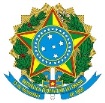 MINISTÉRIO DA EDUCAÇÃOSECRETARIA DE EDUCAÇÃO PROFISSIONAL E TECNOLÓGICAINSTITUTO FEDERAL DE EDUCAÇÃO, CIÊNCIA E TECNOLOGIA DA PARAÍBAPRÓ-REITORIA DE EXTENSÃO E CULTURAANEXO I – PLANO DE NEGÓCIOS DA EMPRESA JÚNIORPLANO DE NEGÓCIOSNome do EmpreendimentoGestor (es) do empreendimento:(Cidade), (dia) de (mês) de (ano).ApresentaçãoNome da Empresa Júnior:  Curso(s) ao qual está vinculada: (Curso(s) de graduação a que a EJ está vinculada, podendo ser mais de um curso, desde que a proposta de EJ proponha atender a um mercado comum para os cursos citados)Coordenador (a):  Telefone:E-mail: Orientador (a):(caso o coordenador também seja orientador, não precisa repetir.  Pode ser indicado mais de um orientador)Telefone:E-mail:Membros fundadores:Associação/grupo parceiro(a) da EJ(caso exista parceria externa):Município:Telefone:E-mail:Representante:Benchmarking de outras empresas juniores do mesmo segmento;Sumário ExecutivoFazer descrição objetiva e resumida, de no máximo 30 linhas, acerca do conceito do negócio e do conteúdo do plano como um todo.Descrição da EmpresaA descrição da empresa poderá conter as características do negócio, missão e visão, equipe gerencial, estrutura funcional e estrutura legal (máximo de duas páginas).A caracterização do negócio é a descrição do ramo de atividade, proposta de nome fantasia e razão social, futura localização, produtos e/ou serviços ofertados (de forma sucinta) e o motivo de criação do negócio.A declaração de missão reflete a razão de ser da empresa, o que ela é e o que faz, quais os seus objetivos e metas. A visão da empresa define a posição que ela pretende ocupar no longo prazo.A descrição da equipe gerencial do futuro empreendimento deve conter o nome, a formação profissional, as competências e as atribuições dos gestores.O detalhamento da estrutura funcional da empresa diz respeito à alocação das pessoas nas atividades da empresa, com a definição das responsabilidades de cada cargo e o respectivo nível de autoridade.O detalhamento da estrutura legal especifica a forma jurídica da empresa, quem são e qual a participação de cada sócio, e quais impostos incidem sobre a empresa.Produtos e ServiçosNesta sessão é feita a descrição dos produtos e serviços oferecidos, seus benefícios e diferenciais (máximo de duas páginas).A descrição dos produtos e serviços oferecidos deve conter também o detalhamento dos processos e procedimentos técnicos e operacionais que envolvem a produção do bem e/ou a oferta do serviço. Além disso deve ser feita reflexão a respeito da integração desta oferta com a cadeia produtiva local.Análise de MercadoAvaliação do mercado para atuação da Empresa Júnior; viabilidade de operacionalização e atendimentos dos serviços a serem prestados; quem são seus parceiros institucionais e colaboradores. O plano de negócios possui dois propósitos básicos: demonstrar o autoconhecimento da empresa e seu conhecimento sobre o ambiente em que está inserida. Esta parte trata justamente sobre o conhecimento da empresa sobre o ambiente externo, e as inter-relações com esse ambiente.A análise de mercado poderá ser composta por: análise do setor de mercado, descrição do segmento de mercado, clientes, concorrentes, fornecedores e análise SWOT (máximo de duas páginas).A análise do setor de mercado em que a empresa a deverá apresentar dados referentes a tamanho, índice de crescimento e estrutura do setor de mercado. Deve ser feito um breve histórico desse mercado e a análise das tendências do setor, procurando responder as seguintes perguntas: quais fatores estão influenciando as projeções de mercado, por que o mercado se mostra promissor, qual o tamanho de mercado em reais, número de clientes e competidores, como o mercado está estruturado e segmentado e quais são as oportunidades e ameaças.Após uma análise macro do setor, é feita a descrição do segmento de mercado no qual a empresa pretende estar inserida.Deve ser feita a descrição dos clientes em potencial, que poderão ser: indivíduos, instituição, ou ainda outra empresa.Deve ser feita a descrição e análise dos concorrentes que atuam no mercado pretendido.Deve-se fazer uma descrição dos fornecedores da empresa, considerando sua localização, preço, forma e prazos de pagamento, disponibilidade de fornecimento, lote mínimo de compra, sazonalidade. Também pode ser feita a descrição do processo de seleção destes fornecedores e dos produtos, destacando as vantagens oferecidas por estes.A análise de mercado é finalizada com a análise SWOT. Este termo vem das iniciais das palavras inglesas Strenght, Weaknesses, Opportunities e Threats, que significa a análise dos pontos fortes e fracos, e das oportunidades e ameaças, obtidas por meio da análise do ambiento interno e externo ao negócio. Esta análise proporciona reflexão quanto ao posicionamento estratégico.Plano de MarketingO plano de marketing é composto pelo planejamento do composto de marketing, mix de marketing, ou ainda os 4P’s, que são eles produto, preço, promoção e praça. Porém, como o produto já foi descrito em seção exclusiva para esse fim, o plano de marketing irá limitar-se às estratégias de formação de preço, de promoção e publicidade e de distribuição e previsão de vendas (máximo de uma página).O primeiro “P” que é tratado nesta seção é o preço. A formação dos preços ocorre a partir da percepção do cliente ao valor atribuído por este ao produto, ou seja, quem estabelece o preço é o próprio mercado. No entanto é necessário formar os preços por meio do cálculo dos custos, para que a empresa possa saber com exatidão a margem que pratica, e para poder definir o limite a que pode chegar em face da política de preços que o mercado impõe.O segundo “P” que é tratado nesta seção é a praça, que inclui a localização da empresa e as diversas ações adotadas para tornar o produto acessível para o consumidor-alvo, ou seja, as formas de distribuição utilizadas.Por fim são tratadas as estratégias de promoção adotadas. Entende-se por promoção o uso de um conjunto de ações de curto prazo com o objetivo de incentivar o consumidor a comprar mais rapidamente ou em quantidade maior determinado produto ou serviço. Considera-se como ferramentas de incentivo: propaganda, publicidade, comércio mercantil, relações públicas, promoções de vendas, assessoria de imprensa e venda pessoal.Plano FinanceiroO plano financeiro poderá ser composto por demonstrativo de custos e despesas, fluxo de caixa e plano de investimentos. Ele deve refletir em números todo o planejamento feito nas outras seções do plano de negócios.Apresentar as estratégias de captação e aplicação de recursos pela EJ, incluindo formação da equipe, gestão do conhecimento e sustentabilidade financeira.7.1	Demonstrativo de Custos e DespesasO demonstrativo de custos e despesas deve ser dividido da forma como segue:a)	Custos variáveis: são todos os custos que variam em relação às quantidades produzidas ou vendidas;Tabela 01: Custos variáveis.Tabela 02: Custos fixos.7.2	Fluxo de CaixaO fluxo de caixa representa as entradas e saídas de recursos financeiros no caixa da empresa. Esta é considerada a principal ferramenta de planejamento financeiro do empreendedor.Os principais itens que devem compor um fluxo de caixa são: saldo de caixa inicial, total de entradas, total de saídas, saldo do período, reserva de capital, depreciação e fluxo líquido de caixa.Tabela 03: Fluxo de caixa.CronogramaQuando cada etapa da proposta será desenvolvida?Descrição das etapas do projeto, relacionadas ao tempo utilizado para a realização de cada uma.Identidade VisualCaso já possua identidade visual (logomarca), pode inserir como imagem.Caso não possua, pode excluir esse itemNomeArea de titulaçãoFunção no projetoColaborador(a)Colaborador(a)Colaborador(a)DescriçãoValorMaterial de consumo e embalagensR$Fornecedores / Preço de Custo dos produtos vendidosR$ComissõesR$TotalR$DescriçãoValorTelefoneR$Honorários ContábeisR$Manutenção / limpezaR$TotalR$DescriçãoValorCaixaR$EntradasReceitas à vistaR$Receitas à prazoR$Faturamento (vendas)R$SaídasCustos variáveisR$ImpostosR$Custos FixosR$Mão-de-obraR$Total de saídas de caixaR$Saldo de CaixaR$ATIVIDADESMeses / AnoMeses / AnoMeses / AnoMeses / AnoMeses / AnoMeses / AnoMeses / AnoMeses / AnoATIVIDADESMês xMês xMês xMês xMês xMês xMês xMês xAtividade 01Atividade 02Atividade 03